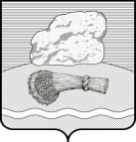 РОССИЙСКАЯ ФЕДЕРАЦИЯКАЛУЖСКАЯ ОБЛАСТЬ ДУМИНИЧСКИЙ РАЙОНАДМИНИСТРАЦИЯ СЕЛЬСКОГО ПОСЕЛЕНИЯ «СЕЛО ЧЕРНЫШЕНО»                                                                                                                            ПОСТАНОВЛЕНИЕ10 марта  2022 г.                                                                             №20О внесении изменений в  муниципальную программу «Развитие муниципальной службы сельского поселения«Село Чернышено» , утвержденную постановлением администрации №57 от  17.11. 2016 г                       На основании статьи 179 Бюджетного кодекса Российской Федерации,  руководствуясь Федеральным законом №131-ФЗ от 06.10.2003 г. «Об общих принципах организации местного самоуправления в Российской Федерации», Постановлением  администрации от 04.10.2013 г. №51 «Об утверждении Порядка  принятия  решений о разработке муниципальных программ сельского поселения «Село Чернышено», их формирования и реализации и Порядка проведения оценки эффективности  реализации муниципальных программ  сельского поселения «Село Чернышено», в соответствии с Уставом сельского поселения «Село Чернышено», администрация сельского поселения «Село Чернышено»  ПОСТАНОВЛЯЕТ:1. Внести в муниципальную программу «Развитие муниципальной службы сельского поселения  «Село Чернышено» , утвержденную постановлением администрации №57 от  17.11. 2016 г  ( с изменениями  от 14.12.2018 г. № 59, от 27.12.2018 г№72; от 01.02.19 г№8; от 07.10. 19 г.  №45, №59  от 28.11.19  г., №68 от 27.12.19 г.; №6 от 05.02.20г; №55 от 17.12.20г; №46 от 08.11.2021г; №52 от 17.12.2021г; №13 от 07.02.22)   следующие изменения:                2. В таблице паспорта программы (прилагается):   - В строке 6  (Объемы финансирования муниципальной Программы за счет всех источников финансирования)  -в строке  «Общий объем финансирования  число «8061627,05  »  заменить на число» «8108,944,08  »-в строке «2021» число «1019,987,97»  заменить на число «1057,305,00»  -в строке «2022» число «1019,866,00»  заменить на число «1029866,00»  - в Приложении №2 «Обоснование объема финансовых ресурсов, необходимых для реализации муниципальной программы»            в строке Суммарное значение финансовых ресурсов всего»:-в графе «2021» число «1019,987,97»  заменить на число «1057,305,00»              в строке  «средства местного бюджета-в графе «2021» число «1019,987,97»  заменить на число « 1057,305,00»  -в графе «2022» число « 1019866,00»  заменить на число « 1029,866,00»  - в Приложении №3 Перечень программных  мероприятий муниципальной  программы,В строке  «Итого по программе»:      - в графе «Сумма расходов всего» число «8061627,05  »  заменить на число» «8108,944,08  »      - в графе «2021» число « » 1019,987,97  заменить на число «1057,305,00»             3. Настоящее  решение вступает в силу с даты его обнародования и подлежит размещению на официальном сайте администрации сельского поселения «Село Чернышено» в информационно-телекоммуникационной сети «Интернет» http://chernisheno.ru/.          4. Контроль за исполнением настоящего постановления оставляю за собой.               Глава администрации	                        Шавелкина М.В.Приложение№1 к постановлению администрации сельского поселения «Село Чернышено»от 10.03.2022г№20МУНИЦИПАЛЬНАЯ ПРОГРАММА«РАЗВИТИЕ МУНИЦИПАЛЬНОЙ СЛУЖБЫ СЕЛЬСКОГО ПОСЕЛЕНИЯ «СЕЛО ЧЕРНЫШЕНО»ПАСПОРТ ПРОГРАММЫ                                                                                                                                Приложение № 2к постановлению администрации сельского поселения «Село Чернышено»№20 от 10.03.2022г.ОБОСНОВАНИЕОБЪЕМА ФИНАНСОВЫХ РЕСУРСОВ, НЕОБХОДИМЫХ ДЛЯ РЕАЛИЗАЦИИ  МУНИЦИПАЛЬНОЙ ПРОГРАММЫ «РАЗВИТИЕ МУНИЦИПАЛЬНОЙ СЛУЖБЫ СЕЛЬСКОГО ПОСЕЛЕНИЯ  «СЕЛО ЧЕРНЫШЕНО»..Приложение № 3к постановлению администрации сельского поселения «Село Чернышено»№20 от 10.03.2022.ПЕРЕЧЕНЬПРОГРАММНЫХ МЕРОПРИЯТИЙ ПРОГРАММЫ1. Ответственный исполнитель        
муниципальной программы           Администрация сельского поселения «Село Чернышено»2. Цель (цели) муниципальной программысоздание условий для повышения эффективности деятельности органов местного самоуправления по выполнению муниципальных функций и обеспечению потребностей жителей поселения в муниципальных услугах, увеличению их доступности и качества, реализации долгосрочных приоритетов и целей социально-экономического развития территории.3. Задачи муниципальной программы- создание социально - экономических условий развития муниципальной службы;- повышение профессионального уровня муниципальных служащих в целях формирования высококвалифицированного кадрового  состава;
- развитие механизма предупреждения коррупции, выявления и разрешения конфликта интересов на муниципальной службе; 
- упорядочение и конкретизация полномочий муниципальных служащих, которые должны быть закреплены в должностных инструкциях;- изучение, обобщение и распространение передового опыта по вопросам управления персоналом и организации муниципальной службы.4. Индикаторы муниципальной       
программы                           - доля муниципальных служащих, прошедших аттестацию;- доля муниципальных служащих, прошедших обучение повышения профессионального уровня;- количество муниципальных служащих, включенных в кадровый резерв органов местного самоуправления.5. Сроки и этапы реализации         
муниципальной программы           2017-2024  гг.6. Объемы финансирования            
муниципальной программы за счет всех источников финансирования      Общий объем финансирования Программы составляет  8108,944,08  рублей. Программа финансируется за счет средств местного бюджета. По годам:2017 г.-   756.584,96 т. руб.2018 г. – 1026,270,86  т. руб.2019г. - 1010,777,26 т.руб.2020 г. –   1233,03 т.руб ,  2021 г. – 1057,305,00 т.руб ,2022-г   - 1029,866,00 т.руб,2023-г   - 997,555,00т.руб2024г- 997,555,00 т.р7. Ожидаемые результаты реализации  
муниципальной программы           - формирование эффективного кадрового потенциала муниципальной службы, совершенствование знаний и умений муниципальных служащих;
- качественное информационно – аналитическое обеспечение кадровых процессов;
- совершенствование и улучшение условий работы аппарата управления администрации сельского поселения «Село Чернышено»- повышение престижа муниципальной службы за счет роста профессионализма и компетентности муниципальных служащих;
- снижение потенциальной угрозы коррупционных действий со стороны муниципальных служащих.№Наименование показателей2017год2018год20192020 год2021год2022 год2023год2024 годСуммарное значение финансовых ресурсов, всего756,584,961026,270,86  1010,777,261233,031057,305,001029,866,00997,555,00997,555,00 в том числе- средства бюджета сельского поселения756,584,961026,270,86  1010,777,261233,031057,305,00 1029,866,00997,555,00 997,555,00  - иные источникив том числе№ п/пНаименование мероприятийСро-киреа-лиза-цииСумма расходов тыс. руб.в том числе по годам, тыс.руб. в том числе по годам, тыс.руб. в том числе по годам, тыс.руб. в том числе по годам, тыс.руб. в том числе по годам, тыс.руб. в том числе по годам, тыс.руб. в том числе по годам, тыс.руб. в том числе по годам, тыс.руб. № п/пНаименование мероприятийСро-киреа-лиза-цииСумма расходов тыс. руб.	  201720182019202020212022202320241.Резервный фонд администрации поселения2017-202470.010,0010.010.010.010.010.010.010,02.Закупка товаров, работ и услуг для обеспечения государственных (муниципальных) нужд2017-2024756,584,961026,270,86  155.554,86136,958557662,74526602,0035,0035,00 3.Содержание администрации 2017-2024756,584,96664,253,78860.716863,819,26489642,26493,264952,555952,555Итого по программе8108,944,08  756,584,96 1026,270,86 1010,777,26  1233,03  1057305,001029,866,00 997,555,00 997,555,00